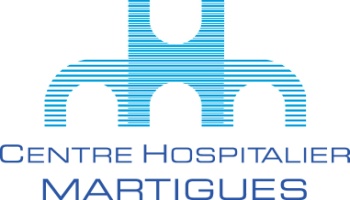 *Article 1326Celui qui cède une créance à titre onéreux garantit l’existence de la créance et de ses accessoires, à moins que le cessionnaire l’ait acquise à ses risques et périls ou qu’il ait connu le caractère incertain de la créance. Il ne répond de la solvabilité du débiteur que lorsqu’il s’y est engagé, et jusqu’à concurrence du prix qu’il a pu retirer de la cession de sa créance. Lorsque le cédant a garanti la solvabilité du débiteur, cette garantie ne s’entend que de solvabilité actuelle ; elle peut toutefois s’étendre à la solvabilité de l’échéance, mais à la condition que le cédant l’ait expressément spécifié.